Optisport Health Club - Bergen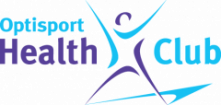 Korting fitness abonnement en badenkaartenAlle leden van de KBO ontvangen korting op een fitnessabonnement bij Optisport Health Club in Bergen. Normaal €44,75 per maand, maar voor KBO leden €30,75 per maand (bij een abonnement van 12 maanden) of €35 per maand (bij een abonnement van 6 maanden).  Dit betekent:-       Onbeperkt toegang tot de fitness;-       Groepslessen;-       Persoonlijke begeleiding (gezondheidstesten en persoonlijke           trainingsschema’s);-       Gebruik van sauna;-       Gratis sportdrank;-       Banenzwemmen + aquagroepslessen bij zwembad Pica Mare in Gennep en ’t Hoogkoor in Boxmeer.Inschrijven vóór 1 januari  2019 = de eerste maand cadeau!Interessante groepslessen voor 50+:·         Pilates is een les waarbij je op een rustig tempo werkt aan soepelheid en het versterken van je spieren (zeer geschikt voor ouderen).·         Yoga is een les gebaseerd op lenigheid, balans en kracht voor het hele lichaam. Er wordt afgesloten met een stukje meditatie.·         FiftyFit is een gevarieerde les speciaal ontwikkeld voor mensen van ± 50-85 jaar. De les bestaat uit een warming up op muziek en spierversterkende oefeningen. Na afloop van deze les is er voor iedereen een kop koffie.Den Asseldonk 2 - 5854 CC  Bergen - Telefoon 0485-372819